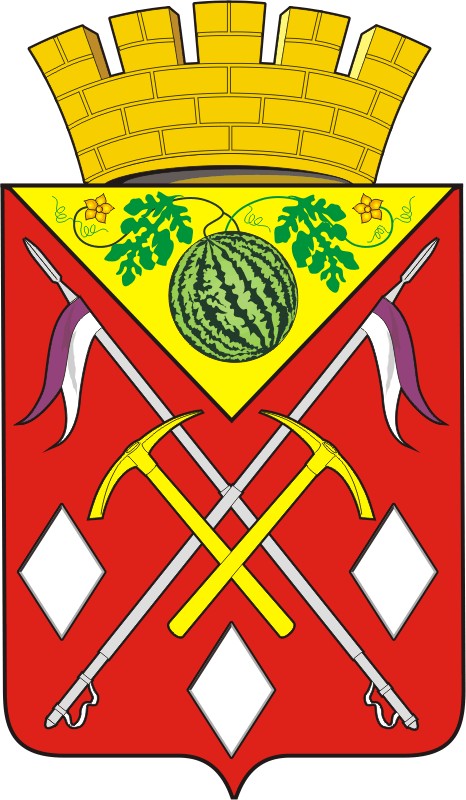 КОНТРОЛЬНО - СЧЕТНАЯ ПАЛАТА МУНИЦИПАЛЬНОГО ОБРАЗОВАНИЯ СОЛЬ-ИЛЕЦКИЙ ГОРОДСКОЙ ОКРУГ ОРЕНБУРГСКОЙ ОБЛАСТИ_____________________________________________________________________________________________Отчето деятельности Контрольно-счетной палаты муниципального образования Соль-Илецкий городской округ Оренбургской области в 2021 году(отчет утвержден распоряжением Контрольно-счетной палаты муниципального образования Соль-Илецкий городской округ Оренбургской области от 28.03.2022 №2-р)1. Общие итоги работы Контрольно-счетной палаты Соль-Илецкого городского округа 	В 2021 году Контрольно-счетная палата Соль-Илецкого городского округа (далее – Контрольно-счетная палата) в ходе выполнения возложенных на нее статьей 8 Положения о Контрольно-счетной палате муниципального образования Соль-Илецкий городской округ Оренбургской области, утвержденного решением Совета депутатов муниципального  образования Соль-Илецкий городской округ от 27.11.2015 № 43, от 29.09.2021 №113 (далее - Положение о Контрольно-счетной палате), полномочий, осуществляла контрольную, экспертно-аналитическую, организационную и иные виды деятельности. Указанная деятельность, согласно требованиям статьи 11 Положения о Контрольно-счетной палате, осуществлялась в соответствии с планом работы, который включает поручения Совета депутатов муниципального образования Соль-Илецкий городской округ (далее – Совет депутатов).	В течение отчетного периода в план работы по разделу «Контрольно-ревизионные мероприятия» дважды вносились изменения на основании распоряжений председателя Контрольно-счетной палаты.	Согласно статье 9 Положения о Контрольно-счетной палате полномочия по внешнему муниципальному финансовому контролю осуществляются Контрольно - счетной палатой в форме контрольных и экспертно-аналитических мероприятий. 	Всего в отчетном году Контрольно-счетной палатой проведено 4 контрольных мероприятия и внешняя проверка годового отчета. В рамках экспертно-аналитической деятельности в отчетном году проведено 37 мероприятий. Подготовлено 6 заключений на проекты решений по внесению изменений в бюджет городского округа, 27 заключений по результатам экспертизы проектов постановлений администрации Соль-Илецкого городского округа по внесению изменений в муниципальные программы, 2 аналитических материала об исполнении бюджета городского округа (полугодие и 9 месяцев).	В отчетном периоде в рамках заключенного Соглашения продолжалось сотрудничество с прокуратурой Соль-Илецкого района, основной целью которого являлось предупреждение и пресечение правонарушений в финансово-бюджетной сфере. В 2021 году в прокуратуру направлены четыре отчета о результатах контрольных мероприятий. 	Руководствуясь статьей 20 Положения о Контрольно-счетной палате информация о деятельности Контрольно-счетной палаты размещалась на официальном сайте муниципального образования Соль-Илецкий городской округ сети Интернет.2. Контрольная деятельность	В 2021 году Контрольно-счетной палатой проведено 4 контрольных мероприятия, а именно:	проверка использования бюджетных средств выделенных в 2020 году и истекшем периоде 2021 года на оплату труда работников учреждений культуры;	проверка использования бюджетных средств выделенных в 2020году и истекшем периоде 2021 года на оплату штрафов за вынесенные судебные и административные решения в отношении распорядителей бюджетных средств, должностных и юридических лиц;	проверка использования средств, выделенных в 2020 году на создание условий для занятия физической культурой и спортом в сельских школах, проведение капитального ремонта в спортивных залах образовательных организаций, расположенных в сельской местности в рамках регионального проекта «Успех каждого ребенка» муниципальной программы «Развитие системы образования Соль-Илецкого городского округа» на 2019-2024 годы;	проверка использования бюджетных средств выделенных в 2020 году и истекшем периоде 2021 года на оплату труда муниципальным служащим и лиц замещающих муниципальные должности администрации Соль-Илецкого городского округа.	Проведенными контрольными мероприятиями охвачено 9 объектов.По итогам проведенных контрольных мероприятий направлено 8 представлений Контрольно-счетной палаты. 3. Экспертно-аналитическая деятельность	Экспертно-аналитическая деятельность Контрольно-счетной палаты в отчетном году заключалась, прежде всего, в экспертизе проектов бюджета городского округа и проектов постановлений администрации Соль-Илецкого городского округа по внесению изменений в муниципальные программы.	Всего за 2021 год подготовлено 37 заключений	3.1. Экспертиза проекта решения Совета депутатов о бюджете городского округа на 2022 год и на плановый период 2023 и 2024 годов. 	В соответствии с требованиями Бюджетного кодекса, решения Совета депутатов «О Контрольно-счетной палате муниципального образования Соль-Илецкий городской округ Оренбургской области» и «Об утверждении Положения о бюджетном процессе в муниципальном образовании Соль-Илецкий городской округ» проведена экспертиза проекта решения Совета депутатов «О бюджете муниципального образования Соль-Илецкий городской округ на 2022 год и на плановый период 2023 и 2024 годов». По результатам экспертизы подготовлено заключение.	В ходе экспертизы содержание проекта решения и документов проверены на соответствие требованиям бюджетного законодательства. Проанализированы параметры бюджета городского округа на 2022-2024 годы в динамике, а также показатели доходов и расходов бюджета на 2022 год по отношению к ожидаемому исполнению за 2021 год с подробным описанием в подготовленном заключение. 	Основной вывод Контрольно-счетной палаты по результатам проведенной экспертизы заключается в том, что проект бюджета муниципального образования Соль-Илецкий городской округ на 2022 год и на плановый период 2023 и 2024 годов сформирован бездефицитный. Содержание проекта решения соответствует требованиям бюджетного законодательства. Принцип сбалансированности соблюден. Результаты проведенного анализа проекта решения о бюджете и документов, составляющих основу формирования бюджета, дают основания для принятия проекта решения.	3.2. Экспертиза вносимых изменений в решение Совета депутатов о бюджете городского округа на 2021 год и на плановый период 2022 и 2023 годов. 	Основной задачей проводимой в 2021 году финансовой экспертизы вносимых изменений в решение о бюджете городского округа, являлось установление соответствия проекта решения действующему законодательству и определение обоснованности вносимых изменений в бюджет городского округа.	Контрольно - счетной палатой в 2021 году подготовлено 5 заключений на проекты решений Совета депутатов о внесении изменений в бюджет городского округа на 2021 год и на плановый период 2022 и 2023 годов.4. Направления деятельности Контрольно-счетной палаты в 2022 году	Основные направления деятельности Контрольно-счетной палаты в 2022 году сформированы в соответствии с задачами и функциями, возложенными на Контрольно-счетную палату Бюджетным кодексом Российской Федерации, Федеральным Законом «Об общих принципах организации и деятельности контрольно-счетных органов субъектов Российской Федерации и муниципальных образований» и Положением о Контрольно-счетной палате.	В рамках реализации своих полномочий первоочередными задачами Контрольно-счетная палата считает обеспечение и дальнейшее развитие контрольной и экспертно-аналитической деятельности. 	Во исполнение задач, законодательно закрепленных за контрольно-счетным органом в 2022 году Контрольно-счетной палатой, запланировано провести 6 контрольных мероприятий, включенных в план работы на основании поручений Совета депутатов. В рамках запланированных контрольных мероприятий будет проведен аудит в сфере закупок товаров работ и услуг в соответствии с Федеральным законом от 5 апреля 2013 года № 44-ФЗ «О контрактной системе в сфере закупок товаров, работ, услуг для обеспечения государственных и муниципальных нужд»	В план работы на 2022 год включено экспертно-аналитическое мероприятие по проведению оперативного анализа исполнения и контроля за организацией исполнения местного бюджета, ежеквартальное представление информации о ходе исполнения местного бюджета. Запланирована экспертиза проектов муниципальных правовых актов в части, касающихся расходных обязательств муниципального образования.